3. letnik – EKSPONENTNA IN LOGARITEMSKA FUNKCIJAnaloge za minimalni standardTeorija:definicija eksponentne funkcije in njene lastnostidefinicija: Eksponentna funkcije je funkcija oblike , kjer je Lastnosti:  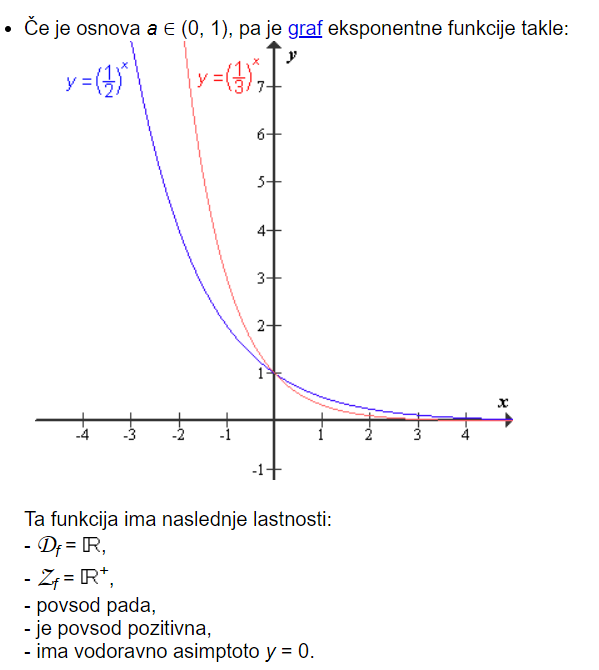 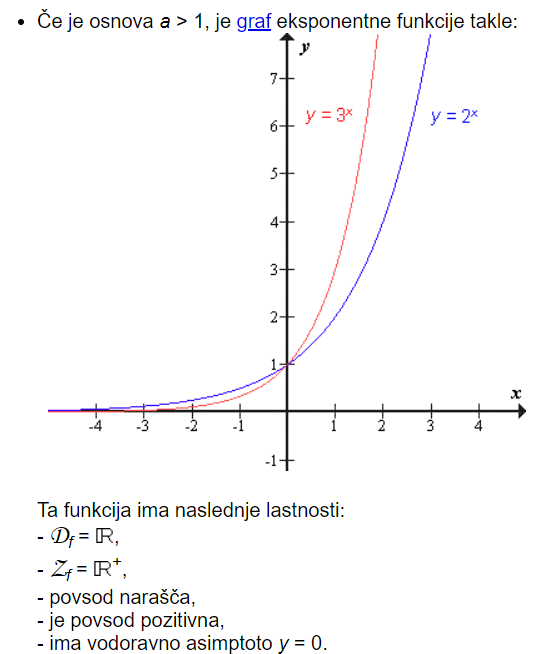 definicija eksponentne enačbeEksponentna enačba je tista, ki ima neznanko v eksponentu.vrste eksponentnih enačb in načini reševanj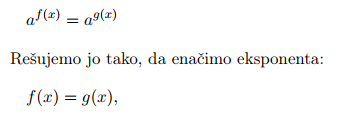 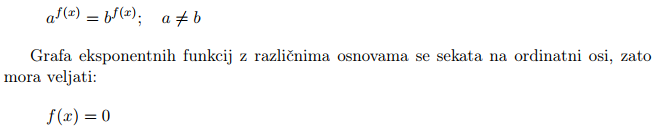 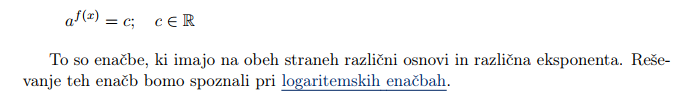 definicija logaritmapravila za računanje z logaritmi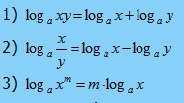 formula za prehod na novo osnovo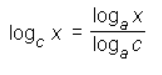 definicija logaritemske funkcije in njene lastnostiLogaritemska funkcija je funkcija oblike 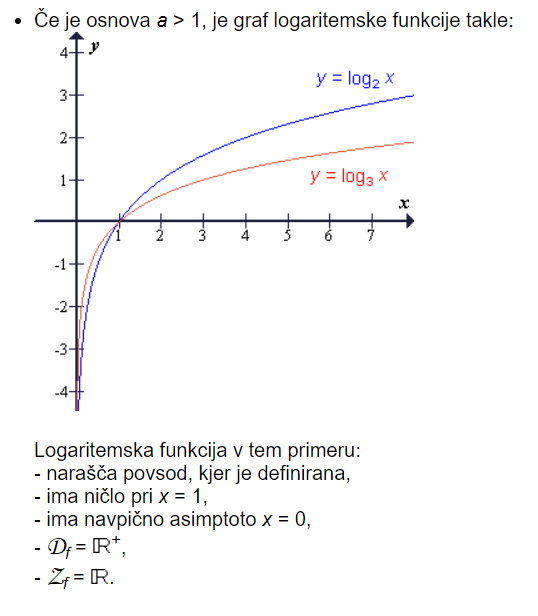 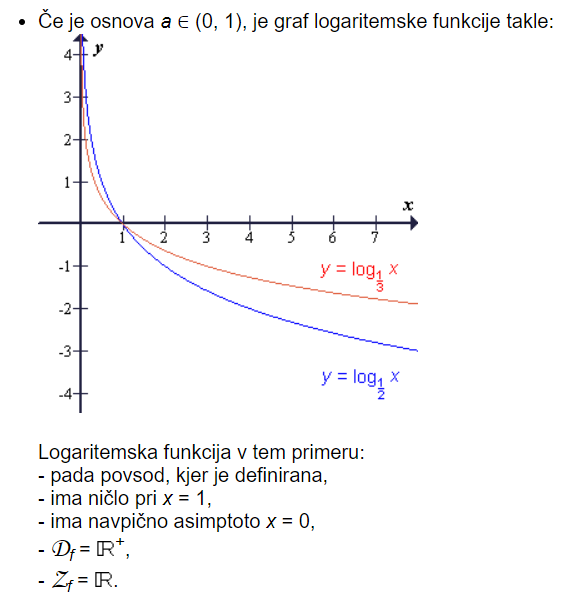 Naloge:Nariši graf funkcije tipa .Nariši graf funkcije tipa .Reši enačbo: Reši enačbo tipa: .Reši enačbo tipa:    lahko je tudi odštevanje.Natančno in s postopkom izračunaj: 3. letnik – POLINOMI IN RACIONALNA FUNKCIJAnaloge za minimalni standardTeorija:definicija polinomapolinom v ničelni oblikikdaj sta polinoma enakaosnovni izrek o deljenju polinomovdefinicija ničle polinomaosnovni izrek algebre in njegova posledicakaj je Hornerjev algoritem in kaj z njim izračunamodefinicija racionalne funkcije, ničle racionalne funkcije, pola, začetne vrednosti in obnašanje racionalne funkcije daleč od izhodišča(asimptota)Naloge (primeri):Nariši graf polinoma.Izračunaj ničle polinoma.S Hornerjevim algoritmom določi ostanek in količnik pri deljenju polinomov.Nariši graf racionalne funkcije.3. letnik – KOTNE FUNKCIJEnaloge za minimalni standardTeorija:tabela kotnih funkcij ostrih kotovgraf kotne funkcije sinus in njene lastnostigraf kotne funkcije kosinus in njene lastnostigraf kotne funkcije tangens in njene lastnostigraf kotne funkcije kotangens in njene lastnostidefinicija vseh štirih kotnih funkcij na enotski krožnici (slike)Pitagorov izrek na enotski krožniciformule za tangens in kotanges, za , za formula in definicija naklonskega kota premiceNaloge (primeri):Prehod na ostri kot: npr. 			10 točkNariši kotno funkcijo sinus ali kosinus z vertikalnim premikom in vertikalnim raztegom: npr. 								15 točkPri danem kosinusu, sinusu ali tangensu izračunaj preostale kotne funkcije.		15 točkPretvarjanje iz stopinj v radiane in obratno.						10 točkRisanje kotnih funkcij na enotski krožnici.						10 točk3. letnik – GEOMETRIJA V PROSTORUnaloge za minimalni standardTeorija:definicija oglatega geometrijskega telesadefinicija okroglega geometrijskega telesadefinicija prizme, pravilne prizme in enakorobe prizmeformuli za površino in prostornino prizmeformule za kocko in kvaderdefinicija piramide, pravilne piramide in enakorobe piramideformuli za površino in prostornino piramideformule za pravilno štiristrano piramidodefinicija valja in enakostraničnega valjaformuli za površino in prostornino valjadefinicija stožca in enakostraničnega stožcaformuli za površino in prostornino stožcadefinicija krogleformuli za površino in prostornino krogleNaloge (primeri):Naloga s kvadrom, kocko ali pravilno tristrano prizmo.				15 točkNaloga s pravilno štiristrano piramido.						15 točkNaloga z valjem. (enostavna)							15 točkNaloga s stožcem. (enostavna)							15 točk